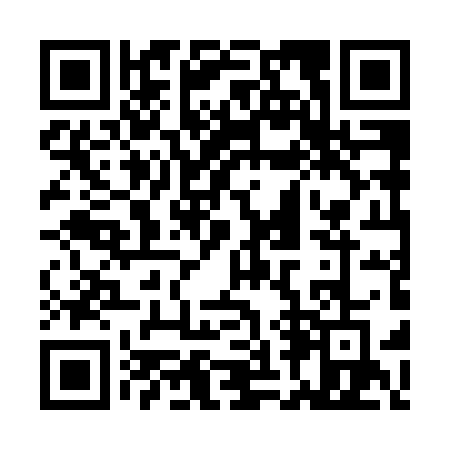 Prayer times for Sylvan Glen Beach, Ontario, CanadaMon 1 Jul 2024 - Wed 31 Jul 2024High Latitude Method: Angle Based RulePrayer Calculation Method: Islamic Society of North AmericaAsar Calculation Method: HanafiPrayer times provided by https://www.salahtimes.comDateDayFajrSunriseDhuhrAsrMaghribIsha1Mon3:425:361:216:429:0510:592Tue3:435:361:216:429:0510:583Wed3:445:371:216:429:0510:574Thu3:455:371:216:429:0410:575Fri3:465:381:216:419:0410:566Sat3:475:391:216:419:0410:557Sun3:485:401:226:419:0310:548Mon3:495:401:226:419:0310:549Tue3:515:411:226:419:0210:5310Wed3:525:421:226:419:0210:5211Thu3:535:431:226:409:0110:5112Fri3:545:431:226:409:0110:4913Sat3:565:441:226:409:0010:4814Sun3:575:451:226:398:5910:4715Mon3:595:461:236:398:5910:4616Tue4:005:471:236:398:5810:4517Wed4:015:481:236:388:5710:4318Thu4:035:491:236:388:5610:4219Fri4:045:501:236:388:5510:4120Sat4:065:511:236:378:5510:3921Sun4:085:521:236:378:5410:3822Mon4:095:531:236:368:5310:3623Tue4:115:541:236:358:5210:3524Wed4:125:551:236:358:5110:3325Thu4:145:561:236:348:5010:3126Fri4:165:571:236:348:4810:3027Sat4:175:581:236:338:4710:2828Sun4:195:591:236:328:4610:2629Mon4:206:001:236:328:4510:2530Tue4:226:011:236:318:4410:2331Wed4:246:031:236:308:4310:21